Итоговое тестирование по физике за курс 1. Укажите, что относится к понятию «физическое тело»:1) вода2) автобус3) метр4) свет2. К световым явлениям относится1) таяние снега2) громкая музыка3) рассвет4) полёт комара3. Какой из перечисленных приборов вы бы взяли для измерения температуры воды?1) рулетка2) мензурка3) термометр4) спидометр4. Если положить огурец в соленую воду, то через некоторое время он станет соленым. Выберите явление, которое обязательно придется использовать при объяснении этого процесса:1) диффузия2) растворение3) нагревание5. Скорость равномерного прямолинейного движения определяется по формуле1) 2) 3) St4) v·t6. Масса измеряется в1) ньютонах2) килограммах3) джоулях4) метрах7. Плотность тела массой 10кг и объёмом 2 м3 равна1) 10 кг/м32) 4 кг/м33) 20 кг/м34) 5 кг/м38. Сила тяжести - это сила1) с которой тело притягивается к Земле2) с которой тело вследствие притяжения к Земле действует на опору или подвес3) с которой тело действует на другое тело, вызывающее деформацию4) возникающая при соприкосновении поверхностей двух тел и препятствующая перемещению относительно друг друга9. Вагоны тянут два тепловоза силой 250 Н и 110Н. Чему равна сила, действующая на состав?1) 1400Н2) 360Н3) 140Н4) 500Н10. Сила F3 - это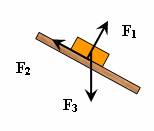 1) сила тяжести2) сила трения3) сила упругости4) вес тела11. Гусеничный трактор весом 60000 Н имеет опорную площадь обеих гусениц 3 м2. Определите давление трактора на грунт.1) 2000 Па2) 6000 Па3) 180000 Па4) 20000Па12. Укажите сосуд, в котором на дно оказывается самое большое давление.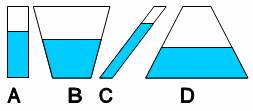 1) А2) В3) С4) D  13. Одинаково ли давление жидкости в левом и правом сосуде?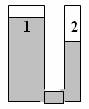 1) Да, давление жидкости в обоих сосудах одинаково2) Нет, давление жидкости в 1  сосуде больше, чем во 23) Нет, давление жидкости во 2 сосуде больше, чем в 114. Три тела одинакового объема погрузили в одну и ту же жидкость. Первое тело железное, второе - алюминиевое третье - деревянное. Верным является утверждение:1) большая Архимедова сила действует на тело № 12) большая Архимедова сила действует на тело № 23) большая Архимедова сила действует на тело № 34) на все тела действует одинаковая Архимедова сила15. Давление бруска наименьшее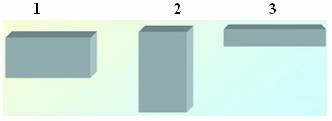 1) в случае 12) в случае 23) в случае 34) во всех случаях одинаково16. Мощность, развиваемая человеком при подъёме по лестнице в течение 20с при совершаемой работе 1000Дж, равна1) 20 кВт2) 40 Вт3) 50 Вт4) 500 Вт17. Единица измерения работы в СИ - это1) килограмм (кг)2) ньютон (Н)3) паскаль (Па)4) джоуль (Дж)5) ватт (Вт)18. Рычаг находится в равновесии. Плечи рычага равны 0,1 м и 0,3 м. Сила, действующая на короткое плечо, равна 3 Н. Сила, действующая на длинное плечо-1) 1 Н2) 6 Н3) 9 Н4) 12 Н19. Тело, поднятое над столом  обладает энергией-1) потенциальной2) кинетической3) потенциальной кинетической20. Скорость движения машины 36 км/ч. В единицах системы СИ составляет1) 20м/с2) 600м/с3) 10м/с4) 30м/с